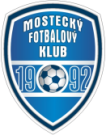 INDIVIDUÁLNÍ PŘÍPRAVA - NESPECIFICKÁ + SPECIFICKÁ FORMA, DOMÁCÍ + VENKOVNÍ PROSTŘEDÍStarší žáci Mostecký Fotbalový Klub U15, U14, KPSŽ ITP - období : od 20.4.2020 / do 26.4.2020 :1.den Dopoledne - posilovací část 2 série - mezi jednotlivými sériemi odpočinek 3 minuty https://www.youtube.com/watch?v=XqCg7LQu4Ok   1.den Odpoledne - běžecká část  10 - 15 minut rozběhání + atletická abeceda, Rychlostní vytrvalost 1) 100 m maximálně možné tempo, IO: meziklus zpět na start, Počet opakování: 8, 2) 70 m maximálně možné tempo, IO: meziklus zpět na start, Počet opakování: 8, 3) 50 m maximálně možné tempo, IO: meziklus zpět na start, Počet opakování: 8.2.den Dopoledne - posilovací část 2 série - mezi jednotlivými sériemi odpočinek 3 minuty https://www.youtube.com/watch?v=XqCg7LQu4Ok 2.den Odpoledne - technická část 2 série - mezi jednotlivými sériemi odpočinek 3 minuty https://www.youtube.com/watch?v=5g7ZuQD--6o3.den Dopoledne - posilovací část 2 série - mezi jednotlivými sériemi odpočinek 3 minuty https://www.youtube.com/watch?v=XqCg7LQu4Ok   3.den Odpoledne - běžecká část 10 - 15 minut rozběhání + atletická abeceda, Rychlostní vytrvalost 1) 100 m maximálně možné tempo, IO: meziklus zpět na start, Počet opakování: 8, 2) 70 m maximálně možné tempo, IO: meziklus zpět na start, Počet opakování: 8, 3) 50 m maximálně možné tempo, IO: meziklus zpět na start, Počet opakování: 8.4.den Dopoledne - posilovací část 2 série - mezi jednotlivými sériemi odpočinek 3 minuty https://www.youtube.com/watch?v=XqCg7LQu4Ok   4.den Odpoledne - technická část 2 série - mezi jednotlivými sériemi odpočinek 3 minuty https://www.youtube.com/watch?v=5g7ZuQD--6o5.den Dopoledne - posilovací část  2 série - mezi jednotlivými sériemi odpočinek 3 minuty https://www.youtube.com/watch?v=XqCg7LQu4Ok      5.den Odpoledne - běžecká část 10 - 15 minut rozběhání + atletická abeceda, Rychlostní vytrvalost 1) 100 m maximálně možné tempo, IO: meziklus zpět na start, Počet opakování: 8, 2) 70 m maximálně možné tempo, IO: meziklus zpět na start, Počet opakování: 8, 3) 50 m maximálně možné tempo, IO: meziklus zpět na start, Počet opakování: 8.6. a 7.den Challenge - soutěže + natáčení vlastních fotbalových videí, vlastní tréninkový program   